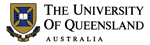 Privacy StatementThe information you provide is collected for the purpose of developing and approving your student access plan, exam adjustments and the provision of other required support to assist you to reach you full potential here at UQ.  The University will use your student access plan and provide a copy of it to relevant University staff, including course coordinators, lecturers and tutors to ensure the effective delivery of support and academic adjustments. The University may also use your information to evaluate the quality of services provided through student access plans.  Otherwise, the information you provide will remain confidential and will not be disclosed to a third party without your consent, unless disclosure is authorised or required by law.  For further information please consult the UQ Privacy Management Policy at: http://ppl.app.uq.edu.au/content/1.60.02-privacy-managementI acknowledge and accept that:While the provision of information to Disability Services is not mandatory, if I do not provide relevant and accurate information about my disability, the University may not be able to identify and implement appropriate adjustments for me I should notify the Disability Services of changes to my disability or relevant changes to my personal circumstances Your student image may be used in accordance with PPL3.40.08 Access to Student Photograph Images. This disclosure form will be valid for the duration of your studies here at UQ. If you would like to change your acknowledgement and acceptance please contact your disability advisor and a new form can be completed. Further information on disclosure can be found at:  https://www.uq.edu.au/rti/student-privacy-uq Student nameSignatureDate of birthDate 